For office use onlyRef No            Recd           Nick Mathison MLA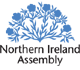 Application Form----------------------Completed forms should be returned by email to:nick.mathison@mla.niassembly.gov.ukWith the subject line clearly marked ‘Nick Mathison MLA Application for Assembly Research Officer Post’Applications must be received by 12pm on Sunday 14th July 2024.Applications received after this time will not be consideredInterviews for successful applicants are expected to take place on Friday 19th July 20241.	Personal Details	Surname	___________________________	Forename(s)	_________________________	Name usually known by ___________________________		Address for	____________________________________________	communication		_______________________________________	Telephone No. 	________________________________________	Permanent address	(if different from above)	_______________________________________________________		_______________________________________________________		_______________________________ Postcode  _______________	Telephone No. 	___________________________________________	Mobile No.	________________________________________	E-Mail:	 _______________________If you have a disability and require arrangements to be made to assist you in attending for interview, please state below the arrangements which will need to be made for you to be able to attend	__________________________________________________________________________	__________________________________________________________________________	__________________________________________________________________________2.	Secondary-Level Educational Qualifications3.	University or other further education	If you have attended university or college, please provide details as follows:	First degree (or other third level qualification) 	Postgraduate qualifications4.	Personal / career developmentPlease provide details of courses attended, accreditations received, memberships of professional bodies and any voluntary work undertaken that you believe may be relevant to your application for employment5.	Career History	Please detail below all your employment/self-employment relevant to your application. Start with your present/most recent employment.  Show the name of the employer (or name of company, if self-employed), job title, main duties and responsibilities and dates of employment.	Main Duties and Responsibilities in your current / most recent rolePrevious Work Experience (Please list your previous posts beginning with the most recent.)(Continue on a separate sheet if necessary)6. RefereesMay we approach your present/most recent employer for a reference if we are considering you for appointment? (note approaches will not be made to current employers prior to the issue of an offer of employment, subject to receipt of satisfactory references)	Yes□ 	No □		If you answered “no”, please give the reason:-	________________________________________________________________________ Name/Title of person from whom current / most recent employer’s reference should be sought:-	Name	_______________________________________________	Job Title 	______________________________________________	Address	___________________________________________		Telephone	_______________________________________________	E-Mail 	_____________________________________Please supply details of an additional referee. This should either be a former employer / manager or any other appropriate person who could comment on your suitability for the post (and are not members of your family):	Name		__________________________________________	Job Title 		_________________________________	Relationship to you 	____________________________________	Address		______________________________________________________			______________________________________________________	Telephone		__________________________________________	E-Mail	 	_____________________________________7.	Criminal Convictions	Have you ever been convicted of a criminal offence or are there any charges outstanding?	Yes□	No □	If so, please give full details. You need not include motoring convictions unless your driving licence has a current endorsement as a result, and you need not include convictions which are “spent” under the Rehabilitation of Offenders (NI) Order 1978.8.  	Do you have the right to work in the UK? 	Yes□	No □	   	 Note: the employer may require proof of this right before an offer of employment can be     confirmed 9.	Health DeclarationFollowing the introduction of the Disability Discrimination Act 1995, employers must ensure that employment practices are not discriminatory and that reasonable adjustments are made to the workplace to overcome the effects of disability.  In order to help us in this process, applicants must provide the following information, but in doing so should also be aware that answering “yes” to any of the following questions does not exclude them from the competition but may require them to provide further information.The remainder of this form is your opportunity to set out how you meet the essential and where applicable, desirable criteria for this post.Only those applicants who clearly demonstrate how they meet the essential criteria will be short-listed for interview. The employer reserves the right to shortlist on the essential criteria only or on the essential and desirable criteria as identified in the Person Specification as appropriate.If necessary, you may attach an additional sheet where there is insufficient space in the boxes provided. If attaching a continuation sheet, please clearly mark on the continuation sheet the section number to which the continuation sheet refers. Please limit your answers to one continuation sheet per section below.10.	QualificationsEssential criteriaEducated to degree level Excellent working knowledge of all Microsoft Office packagesDesirable criteriaDegree in relevant subjectPlease set out how your qualifications meet the specification for this post. Please be as specific as possible when providing examples.11.	Knowledge & ExperienceEssential criteriaWorking knowledge of both Northern Irish political system and NI AssemblyWorking knowledge of legislation and policy related to NI education systemExperience of writing detailed policy briefingsExperience of speech writingDesirable criteriaExperience of analysing budgetsExperience of scrutinising and analysing legislationExperience of drafting detailed policy-related correspondence to senior officialsPlease set out how your knowledge and experience meet the specification for this post. Please be as specific as possible when providing examples with dates where appropriate.12.  	SkillsEssential criteriaExcellent verbal communication skillsExcellent written communication skills with ability to adapt style to various contextsHighly flexible, well organised and able to work in a time sensitive environmentExcellent attention to detail and ability to analyse complex information accurately and conciselyAbility to manage workload based on changing prioritiesUnderstanding of Alliance Party aims and objectivesDesirable criteriaEvidence of building and maintaining relationships with key stakeholdersAbility to work on own initiative proactivelyPlease set out below how you have the skills required to undertake the duties of the post. Please be as specific as possible when providing examples with dates where appropriate13.	Other Desirable criteria:Available for immediate start	Please set out below how you meet the criteria listed above. Please be as specific as possible when providing examples with dates where appropriate14. 	With specific reference to the job description, please provide any additional information in relation to your suitability for the post that you wish to give in support of your application 15.	Data Protection statementThe information that you provide on this form and that obtained from other relevant sources will be used to process your application for employment. The personal information that you give us will also be used in a confidential manner to help us monitor our recruitment process.If you succeed in your application and take up employment, the information will be used in the administration of your employment. The employer may also use the information if there is a complaint or challenge relevant to this recruitment process.The employer may check the information collected with third parties or with any other information held by the employer. We may also use or pass to third parties, information to prevent or detect crime, to protect public funds, or in other ways as permitted by law.By signing this application form it will be assumed that you agree to the processing of sensitive personal data (as described above), in accordance with the principles set out in the Data Protection Act.16.	DeclarationThe particulars given by me in this application are true and accurate to the best of my knowledge and belief. I understand that if I am found to have given false information or wilfully to have suppressed any material fact, I will be liable to either disqualification or, if appointed, to dismissal.I consent to the personal data contained in this application form being processed in accordance with the data protection statement above.Signed ________________________   Date ___________________SubjectLevel (A-level, GCSE etc)Grade achievedUniversity or collegeType of degree, diploma or certificate including class and division	 SubjectDate awarded/expectedUniversity or collegeType of degree, diploma or certificate including class and division	 SubjectDate awarded/expectedName and Address of present / most recent EmployerJob TitleGrade/PositionFromFromToToReason for leavingMonthYearMonthYearEmployerJob title and main responsibilitiesReason for leavingFromFromToToMonthYearMonthYear1.	Do you have any medical condition or disability which:	(a)	may prevent your regular attendance at work, or your ability to give effective service over a period of up to one year?			Yes                                              No                             		If yes, please give details:	(b)	may have a health and safety implication for carrying out the job for which you are being considered, eg fits, fainting attacks, blackouts or epilepsy?			Yes                                              No                               		If yes, please give details:2.	Have you been retired on medical grounds from employment?			Yes                                              No                               	If yes, please give details:3.	Do you have any medical condition or disability which you would like the employer to take into account when considering your application?			Yes                                              No                               	If yes, please give details: